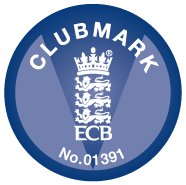 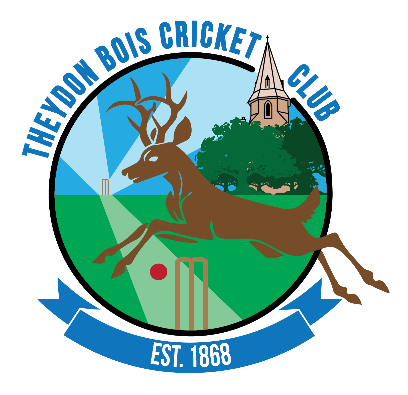 THEYDON BOIS CRICKET CLUBWELCOME LETTER 2022Dear MemberThe cricket season is upon us and the support from junior cricketers, ages seven to fifteen (year 3 to 11), is important to us regardless of current playing ability, as you are the future of this Club.COLTS PRACTICEPractice for colts will continue to be on Friday nights, from the 29th April 2022 until 22nd July 2022. Coaching will be in one hour groups depending on age from 5pm to 8pm. U9s and U10s will be between 5pm to 6pm and other age groups will be notified by email after registration.A register will be maintained, and each colt attending must check in each week.  Under no circumstances may children be left at the ground unless someone is there to supervise them.  They must not play with a hard ball unless supervised as this is when injuries/accidents occur.We encourage the wearing of a white top at practice sessions. This may be a cricket shirt, t-shirt, jumper or similar. Football shirts and boots are not appropriate.PARENTAL INVOLVEMENTWe need more parents / grandparents / guardians to help out with the umpiring and scoring of matches, as well as assistance with the Friday night BBQ. If you are able to assist with the cricket please contact Petina Trevett (Junior Secretary) petinatrevett@yahoo.co.uk , Warren Hyde (warren@tbcc.co.uk) or Alison regarding the BBQ (aliforty8@yahoo.co.uk) or any other member of the committee.CLUBMARKWe are pleased to inform you that Theydon Bois Cricket Club achieved Clubmark status in October 2009, the England & Wales Cricket Board’s quality standard for providing a safe environment for children and young adults. We continue to be reaccredited every year in accordance with ECB guidelines. As part of the application process the Club looked at all its policies and procedures to ensure they comply with current legislation and best practice. If you are asked to complete forms on any matters relating to your child’s welfare then please understand this is necessary for the Club.All qualified coaches at the Club have previously been, and continue to be, DBS checked. The Club has mechanisms in place to check in addition that First Aid qualifications and training courses are up to date. From time to time qualified coaches may be assisted by club players who will be appropriately DBS checked.With regard to Junior and Colt Playing Members, the parent / carer / guardian of the child shall be given automatic non-voting ‘Associate’ membership status of the Club as part of that Junior or Colt Membership. Within 7 days of joining all new members will be issued a Members Loyalty Card which will be used in conjunction with the Club’s till system. Returning members can continue to use their current card. A 6% discount will be offered to Associate members, but non-members will pay full price. Some promotions will be offered during the season too. You may upgrade to ‘Social membership’ to benefit from the enhanced discount of 10% if you so wish. This costs £20 p.a.Terms and Conditions of useThis Loyalty Card is for the use of members, their partner / spouse and their children under the age of 18. This Loyalty Card may be used for the purchase of the members ‘round of drinks’, which may include non-members. The Loyalty Card may not be borrowed by other members or non-members for purchases at the bar. The Membership Secretary and the TBCC Committee reserves the right to reduce or cancel the benefits of this loyalty card at any time due to misuse. Any changes to the terms and conditions can be found on the Club’s website. Please ensure you have this card with you when making purchases at the bar.MATCHESThere will be a full fixture list for U11, U13 & U15 age groups this year playing both midweek and weekend matches. We have also entered festival tournaments for U9 and U10 age groups. Details of matches can be found on our website. Please note that dates can sometimes change so please contact the relevant manager for up to date information.  All children selected will be expected to stay for the duration of the match. Please do not ask to leave early.Selections will normally be advised five days in advance of matches by the team manager. Team managers will be responsible for selecting their sides based on criteria including ability, behaviour, attendance at training and regular availability of games. Can we remind parents to reply as soon as possible to the team managers, assisting them in their voluntary role.If there are too many children available for a match, please do not be disappointed if your son/daughter is not selected and we ask you to respect the manager’s decision.  Please be assured that your child will get the chance to play in a match at another time.In a change from previous years, all match fees are included in the cost of membership. The wearing of ‘Cricket Whites’ while representing the Club for matches is mandatory. The Club may have a selection of bats, pads and gloves that you may use which should be cleaned before and after use. For hard ball cricket you will be expected (if you have a boy) to provide your own box. Please note that some equipment can be quite costly and parents may be reluctant to let you borrow their children’s equipment. If you wish to purchase Club branded clothing then please go to the Club’s website www.tbcc.co.uk and click on the clothing link.CODE OF CONDUCT FOR JUNIOR MEMBERS AND GUESTSThe Club has a code of conduct for all members and guests. Please note that during the time your child is not being coached, your child is your responsibility. We have several areas off limits which include:The wicket covers and mobile nets – no climbing under or on themThe Astro turf nets – Do not play in them or play football against themThe sight screens – Do not play football against the screens or attempt to climb themThe cricket square that is roped offThe tennis courts, allotments and neighbouring gardensPlease do not allow your children to take glass bottles onto the grassSENIOR CRICKETFrom time to time members of our Junior Section may be selected for a senior game of cricket. TBCC follow the ECB Guidelines for Junior Players in Open Age Group Cricket. Full details may be obtained from the ECB website, but in essence children must wait until they reach the U13 age group, be in Year 8 and be 12 years old on 1st September of the preceding year before being able to play in any open age group cricket.Children who are selected need to abide with the Club’s changing room policy.If children wish to use the Club nets to practice unsupervised after school, then parents need to be aware they do so at their own risk. The Club requests that if they do so, then full protective equipment should always be worn, including helmets.NOTICEBOARD & POLICIESThe Colts notice board can be found in the Clubhouse as you come in through the main door on your right hand side, although all our policy standards can be found on the clubs web site www.tbcc.co.uk CLUB SAFEGUARDING OFFCERWarren Hyde is the clubs CSO. Contact details are on the next page. If you have any concerns, please speak to him.SUPPORTTheydon Bois Cricket club have appreciated the support of The Jack Petchey Foundation over a number of years. They have assisted us to provide your children with equipment, coaching and facilities.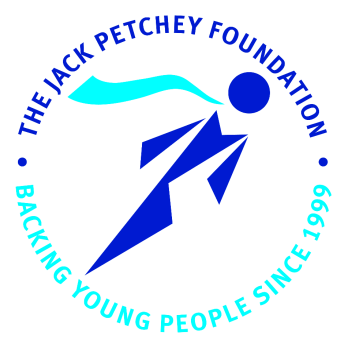 TBCC participate in the Bronze Scheme which means that 2 children per year receive an achievement award.www.jackpetcheyfoundation.org.uk SOCIAL ACTIVITIES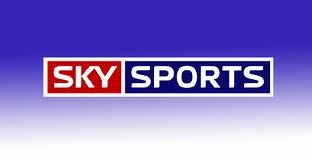 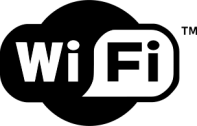 The bar will be open for refreshments from 6pm to 11pm every Friday. We hope that there will be a BBQ most Fridays. 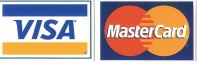 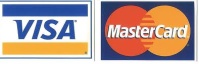 The club has Sky Sports so we will be showing all the prime sporting events on a Friday evening for you to enjoy. We also have Wifi so you can remain On Line (Log On details at the bar). The Club also accepts all major Credit Cards (No Cash Back). JUNIOR SUB COMMITTEE Coaches & Assistants (not on the Sub Committee)NameSub Committee PostTBCC Committee PostContact E-Mail AddressQualificationsPetina TrevettChairperson and U15 managerJunior Secretarypetinatrevett@yahoo.co.uk 07968 110783Warren HydeHead Coach Membership Secretary &Club Safeguarding OfficerWarren@tbcc.co.uk 07768175084Level 2 CoachFirst AidLevel 1 Qualified UmpireClub Safeguarding OfficerJulia PeterkinU13 ManagerN/Ajulia_peterkin@sky.com Ben StockillCoachN/Abenjaminstockill@hotmail.com Level 2 CoachFirst AidSteve LedwellMember Of the CommitteeN/ASteven.ledwell@barclays.com Adam GrahamU11 Manager N/Aadamgraham@me.com Level 1 CoachHannah WilliamsU9 ManagerN/Ahannah.r.williams@hotmail.co.uk Coach Support WorkerRosa WardMember of the CommitteeN/AMary ShawMember Of the Committeetheydonboiscolts@gmail.com Level 2 CoachFirst Aid Sara BresciniMember of the CommitteeN/AJacques Van RensbergMember Of The CommitteeN/ALevel 1 CoachTBAU10 ManagerAlison FortescueBBQ LeadN/Aaliforty8@yahoo.co.uk Haroon IkramSouth Woodford CCN/ALevel 2 CoachFirst Aid Dom TunksTheydon Bois CCN/ACoach Support workerPaul WatersThorley CCN/ALevel 2 CoachPhil TrevettTheydon Bois CCN/ALevel 1 Coach